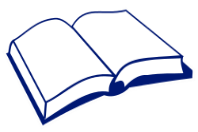 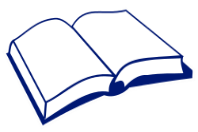 學生個人資源配置表﹙例子﹚